                                                                 ОТЗЫВна работу студентки 4 курсаИнститута «Высшая школа менеджмента»Санкт-Петербургского государственного университетаКАРАЧЕВОЙ Марии Евгеньевнынад выпускной квалификационной работой по направлению 080200 – Менеджмент, профиль  Маркетингна тему «ВЛИЯНИЕ МЕРОПРИЯТИЙ КСО РОЗНИЧНОЙ СЕТИ НА ФОРМИРОВАНИЕ ОСВЕДОМЛЕННОСТИ И ЛОЯЛЬНОСТИ ПОТРЕБИТЕЛЕЙ К СТМ-ПРОДУКТОВ ЗДОРОВОГО ПИТАНИЯ» Особые комментарии: В процессе подготовки и написания выпускной квалификационной работы                  Карачева Мария Евгеньевна строго соблюдала сроки выполнения календарного графика и проявила профессиональные навыки в работе с теоретическими источниками и  анализе первичной и вторичной информации, посвященной проблематике использования мероприятий КСО для эффективного продвижения товаров под СТМ ритейлера.Необходимо отметить дисциплинированность и организованность Карачевой Марии Евгеньевны, – выпускная квалификационная  работа выполнялась последовательно и в соответствии с  намеченным планом.При написании выпускной квалификационной  работы Карачева Мария Евгеньевна продемонстрировала хорошие аналитические способности, умение обобщать  и систематизировать собранную информацию, а также делать самостоятельные выводы, предложения и обобщения. Результатом исследовательской работы, проведенной  автором дипломного проекта,  были предложены   хорошо обоснованные мероприятия  по реализации  мероприятий КСО для эффективного продвижения товаров здорового питания  под СТМ ритейлера «ВкусВилл». Общий вывод: выпускная квалификационная  работа КАРАЧЕВОЙ Марии Евгеньевны полностью отвечает  требованиям, предъявляемым к выпускным квалификационным работам по направлению 080200 – Менеджмент, профиль  Маркетинг.Научный руководитель:    д.э.н., профессор  кафедры маркетинга                                                                                                                  С.А.Старов	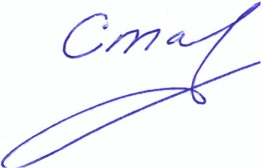 08.06.2022Проявление студентом самостоятельности и инициативы при работе над ВКРСтудент проявил самостоятельность при формулировке исследуемой управленческой проблемы, целей и задач ВКРВКР выполнялась студентом в целом самостоятельно при активном консультировании с научным руководителемСтудент не проявил инициативы при работе над ВКРИнтенсивность взаимодействия с научным руководителем:Постоянное взаимодействиеНерегулярное взаимодействиеОтсутствие взаимодействияДругое:Соблюдение графика работы над ВКР:Полностью соблюдалсяСоблюдался частичноНе соблюдалсяСвоевременность предоставления окончательной редакции ВКР научному руководителюНакануне дня защиты ВКРВ день крайнего срока предоставления ВКРЗа день до срока сдачи ВКРЗа два дня до срока сдачи ВКР За три дня и более до срока сдачи ВКРСтепень достижения цели ВКРПолностью достигнутаДостигнута частичноНе достигнутаСоответствие содержания ВКР требованиям Полностью соответствуетСоответствует частичноНе соответствует Соответствие оформления ВКР требованиям Полностью соответствуетСоответствует частичноНе соответствует